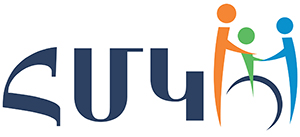 Հանրապետական մանկավարժահոգեբանական կենտրոն «Հանրակրթական դպրոցների ուսուցիչների և ուսուցչի օգնականների դասավանդման հմտությունների զարգացման ապահովում» ծրագիրՀԵՏԱԶՈՏԱԿԱՆ ԱՇԽԱՏԱՆՔԴպրոց՝	«Գետափի Գ․ Արշակյանի անվան միջնակարգ                              դպրոց  »   ՊՈԱԿ  	Առարկա՝		ԳերմաներենԹեմա՝	               Ուսուցման ժամանակակից մեթոդները և  ՏՀՏ- ը`                              որպես օտար լեզուների դասավանդման                                       կարևորագույն  գործիքներ                                                 Վերապատրաստող, մենթոր՝		Նարինե  ՍուքիասյանՈւսուցիչ՝	                                    Ամալյա  Հովհակյան		Երևան 2023ԲՈՎԱՆԴԱԿՈՒԹՅՈՒՆ      Ներածություն ---------------------------------------------------------------------------------- 3    Ուսուցման ժամանակակից մեթոդներ------------------------------------------------- 4    Տեղեկատվական ու հաղորդակցական տեխնոլոգիաներ (ՏՀՏ)-------------  10    Եզրակացություն----------------------------------------------------------------------------  13   Գրականության ցանկ --------------------------------------------------------------------   15                                                      ՆերածությունԱրդյունավետ ուսուցում կազմակերպելու, կրթության բովանդակությունը մատուցելու և կրթության նպատակներն իրականացնելու համար անհրաժեշտ են որոշակի մեթոդներ, հնարներ և ձևեր: Մեթոդների ընտրությունը և կիրառությունն ինքնանպատակ լինել չի կարող: Այն կապված է բազմաթիվ խնդիրների և նպատակների հետ, որոնք իրական լուծում կարող են ստանալ միայն հատուկ պլանավորված և կազմակերպված ուսումնական գործընթացի միջոցով:Պայմանականորեն ուսուցման մեթոդներն այսօր երկու խումբ են կազմում` ավանդական և նոր ժամանակակից մեթոդներ: Ավանդական են համարում բացատրական զննական այն մեթոդները, որոնց հիմքում ընկած է պատրաստի տեղեկատվության (գիտելիքի) պարզ փոխանցումը սովորողին և վերջինիս կողմից դրա պարզ վերարտադրումը: Ժամանակակից մեթոդների հիմքում ընկած է սովորողի ինքնուրույն ուսումնական գործունեությունը, գիտելիքի ձեռքբերման գործընթացում նրա անմիջական, ակտիվ մասնակցությունը: Ուսուցման ընթացքում ակտիվ միջավայր ապահովող մեթոդներն ընդունաված է անվանել ինտերակտիվ կամ փոխներգործուն մեթոդներ:Զարգացած երկրների կրթական ոլորտի ուսումնասիրությունները ցույց են տալիս, որ ուսման որակի բարձրացման և քաղաքակիրթ անհատի ու քաղաքացու կերտման գործընթացում մեծ դեր և նշանակություն ունի ՏՀՏ-ների կիրառումը: Ի տարբերություն ուսուցման ավանդական միջոցների՝ ՏՀՏ-ների կիրառումը նպաստում է ուսումնական հաստատության կառավարման և ուսուցման գործընթացի առավել արդյունավետ և համակարգված կազմակերպմանը: ՏՀՏ-ները ուսուցման արդյունավետության բարձրացման հնարավորություն են ստեղծում թե՛ ուսուցիչների, թե՛ աշակերտների համար: Ներկայումս հանրակրթական դպրոցներում, մասնավորապես օտար լեզուների դասավանդման պրոցեսում, տեղեկատվական նոր տեխնոլոգիաների կիրառման խնդիրն ամենաարդիականներից է։ Կյանքի տարբեր ոլորտներում ժամանակակից տեղեկատվական տեխնոլոգիաների արագ ներգրավումը  պահանջում է վերջիններիս վրա հիմնված կրթական համակարգի նոր մոդելի ձևավորում, մշակում։ Խոսքը մարդու ստեղծագործական ներուժը բացահայտելու, կարողությունները զարգացնելու, ինքնակատարելագործումն ու պատասխանատվությունը կարևորելու համար անհրաժեշտ պայմաններ ու միջավայր ստեղծելու մասին է։                  Ուսուցման  ժամանակակից մեթոդներ     Ուսուցման մեթոդը մանկավարժական գործունեության մի միջոց է, որով իրականացվում է  ուսուցչի և աշակերտի համագործակցությունը։ Նոր կրթակարգով սահմանված   մեթոդների և մոտեցումների հիմքում ընկած է աշակերտակնտրոն ուսուցումը , որտեղկարողությունները և հմտությունները ձեռք են բերվում սովորողների անմիջական մասնակցությամբ։Ի՞նչ է մեթոդը։ Մեթոդը հունարեն բառ է (metodos), որ բառացի թարգմանած նշանակում է ինչ-որ տեղ տանող ճանապարհ, ուղի։ Գիտական գրականության մեջ մեթոդն ունի բազմաթիվ սահմանումներ։ Սահմանումների բազմազանության և առատության մեջ, այնուաենայնիվ, առկա են որոշակի ընդհանրություններ։ Այսպես, համարյա բոլոր սահմանումներում մեթոդը բնութագրվում է որպես նպատակին հասնելու միջոց, գործիք կամ ուսուցչի և աշակերտի համատեղ գործունեություն և այլն։ Եթե փորձենք ընդհանրացնել և բնութագրել մեթոդը, ապա կարող ենք ասել, որ այն ուսուցչի ու աշակերտի համագործակցությունն է ուսումնական միջավայրում, նրանց համատեղ գործունեությունն է՝ միտված ուսումնական նպատակների իրականացմանը և հասնելուվերջնարդյունքին։	Ուսուցիչը թեպետ ազատ է մեթոդների ընտրության հարցում, բայց այդ ընտրությունը չի կարող կամայական բնույթ կրել կամ լինել ինքնանպատակ։ Այսինքն, բուն նպատակը ոչ թե պարզապես դասն աշխուժացնելն է, այլ առաջին հերթին՝ առկա մեթոդական ողջ պաշարի կիրառմամբ հասնել ուսուցման նպատակների իրականացմանը։ Պայմանականորեն ուսուցման մեթոդները բաժանվում են երկու խմբի՝ ավանդական և նոր կամ ժամանակակից մեթոդներ։ Ավանդական են համարվում բացատրական, զննական այն մեթոդները, որոնց հիմքում ընկած է պատրաստի տեղեկատվության (գիտելիքի) պարզ փոխանցումը սովորողին և վերջինիս կողմից դրա պարզվերարտադրումը։ Ժամանակակից մեթոդների հիմքում ընկած է սովորողի ինքնուրույն ուսումնական գործունեությունը, գիտելիքի ձեռքբերման գործընթացում նրա անմիջական, ակտիվ մասնակցությունը։ Ուսուցման ընթացքում ակտիվ միջավայր ապահովող մեթոդերն ընդունված է անվանել ինտերակտիվ կամ փոխներգործուն մեթոդներ։ Դրանց առանձնահատկություններն են․ աշակերտը նյութը սովորում է` ինչ-որ բան կատարելով․ մասնակցելով որոշակի գործընթացի, աշակերտը ապավինում է ոչ այնքան իր հիշողությանը, որքան ինքնուրույն, ստեղծագործական, քննադատական մտածողությանը, աշակերտի համար հնարավորություն է ստեղծվում ինչպես անհատական, այնպես էլ խմբային աշխատանքի համար, աշակերտը ձեռք է բերում համագործակցային կարողություններ, սոցիալական փոխազդեցության, հաղորդակցության կարողություններ, նյութի իրացման ընթացքում սովորողը հնարավորություն է ստանում ի մի բերել, ամփոփել, ակտիվացնել և կիրրառել սովորածը, ստեղծվում է ինքնակրթության միջավայր։ Այսպիսով, մեթոդները կարելի է բաժանել երեք խմբի՝ պասիվ, ակտիվ և ինտերակտիվ։ Մանկավարժության մեջ պասիվ ուսուցման մեթոդները համարվում են ամենաանարդյունավետը և հանգում նրան, որ սովորողները հանդես են գալիս պասիվ ունկնդրի դերում։ Պասիվ դասերի օրինակներ՝ դասախոսություն, հարցում, թեստ, փորձարկում և այլն։ Որոշ ուսուցիչներ, չնայած պասիվ ուսուցման բոլոր թերություններին, նախընտրում են հենց այս մեթոդը, քանի որ այն հեշտ է պատրաստել ու իրականացնել։ Սակայն այս մեթոդը համարվում է քիչ էֆեկտիվ: Դրա առավելությունը միայն սահմանափակ ժամանակում նյութի մեծ ծավալի հաղորդումն է: Արդի մանկավարժության մեջ գլխավոր նպատակն է ուսուցման գործընթացը դարձնել այնպիսին, որ սովորողները դառնան այդ գործընթացի ակտիվ մասնակիցները, որ նրանց պասիվ ունկնդրողի դերը փոխարինվի ակտիվ մասնակցիդերով, ինչի շնորհիվ աշակերտները դառնում են առավել անկաշկանդ ու ինքնուրույն, նրանց մոտ ձևավորվում են ուսման նկատմամբ դրական ազդակներ, ճանաչողական հետաքրքրություններ ու կարողություններ։ Սովորողների ճանաչողական կարողությունների ձևավորումն ու զարգացումը ժամանակակից մանկավարժությանկողմից դիտարկվում է որպես արդի հասարակական պահանջ և կրթության կարևոր խնդիր։ Ճանաչողությունը մարդկային մտածողության մեջ իրականության արտացոլման ու վերարտադրման գործընթաց է, որն ապահովում է ճշմարտության բացահայտում, գիտելիքների ձեռք բերում, յուրացում, ցանկացած կատարած աշխատանքում ստեղծագործական մոտեցում։ Ակտիվ մեթոդները հիմնված են դասավանդող - սովորող համագործակցության վրա, այսինքն դասավանդողը և սովորողը հավասարապես մասնակցում են ուսումնական պրոցեսին: Ակտիվ ուսուցման մեթոդները սովորելու, ճանաչողական գործունեություն ծավալելու ուղիներն են, ինչի համար սովորողները պետք է մտածեն, ստեղծագործեն: Ակտիվ մեթոդների հիմքում ընկած է երկխոսությունը, ինչպես դասավանդողի և սովորողի միջև, այնպես էլ իրենց՝ սովորողների միջև։ Երկխոսության ընթացքում զարգանում են հաղորդակցական հմտությունները, խնդիրները միասին լուծելու կարողությունները, և ամենակարևորը՝ զարգանում է սովորողի խոսքը։ Ակտիվ ուսուցման մեթոդների կիրառման նպատակն է սովորողներին ներգրավել ինքնուրույն իմացական գործունեության մեջ, ստեղծել անձնական շահագրգռվածություն ցանկացած ճանաչողական խնդիրներ լուծելու համար, սովորեցնել կիրառել սովորողների կողմից ձեռք բերված գիտելիքները։ Ակտիվ մեթոդների նպատակն այն է, որ գիտելիքների և հմտությունների ձեռք բերման գործընթացում ընդգրկվեն բոլոր հոգեկան գործընթացները (խոսքը, հիշողությունը, երևակայություն և այլն)։ Ակտիվ մեթոդները զուգակցվում են իլյուստրատիվ մեթոդների հետ, կատարվում են մեխանիզմների, մոդելների, գծագրերի, ինչպես նաև ֆիլմերի, սլայդների, հետաքրքրիր նյութերի ցուցադրություններ։ Սրանք այն մեթոդներն են, որոնց կիրառման դեպքում սովորողի գործունեությունը ձեռք է բերում արդյունավետ․ ստեղծագործական, որոնողական բնույթ։ Ուսուցման ակտիվ մեթոդներից են դիդակտիկական խաղերը, որոշակի իրադրության վերլուծությունը, պրոբլեմային խնդիրների լուծումը, մտագրոհը, ուսուցումն ըստ քայլաշարի (ալգորիթմ) և այլն։ Ինտերակտիվ մեթոդը կարելի է համարել ակտիվ մեթոդների առավել ժամանակակից ձև: Այս հասկացությունը ծագել է անգլերեն «interact», «interփոխադարձ», «act-գործել» բառերից: Ինտերակտիվ ուսուցումը երկխոսությամբ ուսուցում է, որի ընթացքում սովորողները համագործակցում են ոչ միայն դասավանդողի, այլև միմյանց հետ: Ակտիվ և ինտերակտիվ ուսուցման գաղափարը ուսանողի ուշադրության կրթական և ճանաչողական մտածելակերպի ակտիվացումն է: Ինտերակտիվ ուսուցման էությունը այն է, որ կրթական գործընթացը կազմակերպվում է այնպես, որ գրեթե բոլոր ուսանողները ներգրավված լինեն ուսուցման գործընթացում, նրանք հնարավորություն ունեն հասկանալ եւ մտածել իրենց գիտելիքների մասին: Մեկ չինական առակում ասվում է. «Ասա ինձ, եւ ես կմոռանամ, ցույց տուր ինձ, եւ ես կհիշեմ, ներգրավիր ինձ եւ ես կհասկանամ»: Այս խոսքերով արտացոլվում է ինտերակտիվ ուսուցման էությունը: Ինտերակտիվ մեթոդներ օգտագործելիս սովորողը դառնում է լիարժեք մասնակից ուսուցման գործընթացին, իսկ ուսուցիչը պատրաստի գիտելիքներ չի տալիս, բայց խրախուսում է սովորողներին ինքնուրույն որոնել, գտնել: Դասերի ավանդական ձեւերի համեմատությամբ ինտերակտիվ ուսումը փոխում է ուսուցչի եւ ուսանողի փոխհարաբերությունները։ Ուսուցչի գործունեությունը զիջում է սովորողի գործունեությանը, եւ ուսուցչի առաջադրանքը դառնում է իրենց նախաձեռնության պայմանների ստեղծումը: Այսպիսով, ժամանակակից կրթության հիմքում ընկած են հետևյալ մոտեցումները․ 1․ Զարգացնող ուսուցում 2․ Սովորողակենտրոն ուսուցում 3․ Հաղորդակցական ուսուցում 4․ Կոլեկտիվ ուսուցման համակարգ (CSE) 5․ Համատեղ ուսուցում (թիմային, խմբային աշխատանք) 7․ Նախագծային ուսուցման մեթոդներ Զարգացնող ուսուցման տեսությունը ուսումնառության տեսության և կրթության պրակտիկայի ուղղություններից է, որը բովանդակությամբ, մեթոդներով ու կազմակերպման ձևերով ուղղված է սովորողների ֆիզիկական, ճանաչողական և բարոյական ունակությունների զարգացմանը նրանց պոտենցիալ հնարավորությունները և այդ զարգացման օրինաչափությունները օգտագործելու միջոցով։ Սովորողակենտրոն ուսուցման հիմքում ընկած է այն համոզումը, որ ուսուցումը տեղեկատվության պարզ փոխանցում չէ։ Այն ընդգծում է սովորողների ակտիվ մասնակցությունը ուսուցման գործընթացին, սովորողների կողմից տեղեկատվության յուրացումն ու սեփական գիտելիքի կառուցումը, ուսումնառություն բացահայտումների միջոցով։ Սովորողին հնարավորություն է ընձեռվում տեղեկա-տվությունը և գաղափարները քննության ենթարկել, վերլուծել, ձևափոխել, խորհել դրանց նշանակության մասին, դիտարկել դրանք հակադիր տեսանկյուններից, հիմնավորումներն ամրապնդելու համար կառուցել դրույթների համակարգ, և այդ կառույցների վրա հենվելով՝ գալ որոշակի դիրքորոշման: Ինչպես նշում է Ջ. Բրուները «...այսօր բավարար չէ երեխաներին բացատրել, թե ինչ անեն, օրակարգում այն հարցն է, թե ինչ են մտածում իրենց արածի մասին և ինչու են դա անում» (Bruner J. 1996): Արդի ժամանակաշրջանում օտար լեզվի ուսուցման հաղորդակցական կոմպետենցիան մնում է առանցքային հասկացություն համարյա բոլոր մեթոդական համակարգերում։ Ակնհայտ է, որ հաղորդակցական ունակությունների առավելագույն զարգացումն այն հիմնական, հեռանկարային, բայց և ոչ դյուրին խնդիրն է, որ ծառանում է օտար լեզուների ուսուցիչների առջև։ Հաղորդակցման ուսուցումն օտար լեզվի դասավանդման գործնական ուղղվածության գործընթաց է, որի ընթացքում ուսուցման նպատակը (լեզվի ուսուցումը որպես հաղորդակցման միջոց) և նպատակին հասնելու միջոցը (խոսքային գործունեությունը) գործում են համատեղ։ Կոլեկտիվ ուսուցման կառուցվածքային հիմքը յուրաքանչյուրը յուրաքանչյուրի հետ փոխազդեցության ձևն է, ինչը հնարավորություն է տալիս ստեղծել համընդհանուր համագործակցության ու փոխօգնության վրա հիմնված ուսուցման գործընթաց: Ուսումնական խմբի յուրաքանչյուր անդամ իր ուսումնական նպատակներն ու խնդիրներն իրագործում է մյուսների օգնությամբ՝ միաժամանակ օգնելով մյուսներին իրագործել իրենց խնդիրներն ու նպատակները: Այստեղ արդեն, ի տարբերություն ինտերակտիվ մեթոդների, աշակերտների համագործակցությունը չի սահմանափակվում միայն համատեղ քննարկումներով: Աշակերտների միջև փոխազդեցությունը կազմակերպվում է փոխուսուցման, համատեղ ուսումնասիրությունների, փոխստուգման, փոխվարժանքի և այլ նմանատիպ նպատակներով։ Համատեղ ուսուցում ասելով հասկանում ենք թիմային, խմբային աշխատանք, որտեղ դրսևորվում են խմբի անդամների անհատական առանձնահատկությունները, միաժամանակ ձևավորվում են խմբի անդամին հատուկ կարողություններ՝ համագործակցելու, դիմացինին լսելու, հարգելու, ապրումակցելու: Դասավանդողն ինքը պետք է տիրապետի այդ կարողություններին, դառնա խմբի անդամներից մեկը, իր սաների հետ ստեղծի սոցիալական այնպիսի միջավայր, որ հետաքրքրի սովորողներին և խթանի նրանց ինքնուրույնությունը, նախաձեռնողականությունը, հետազոտելու ու ստեղծագործելու կարողությունը: Խմբային աշխատանքն ավելի արդյունավետ է դարձնում ուսուցման գործընթացը: Լավ կազմակերպված խմբային աշխատանքը մեծապես ազդում է սովորողների անհատականության և արժեքային համակարգի ձևավորման վրա Օտար լեզուների ուսուցման գործընթացում սովորողներին ակտիվացնելու ուղիներից է նախագծային մեթոդը, երբ ուսանողն ինքնուրույն պլանավորում, ստեղծում, պաշտպանում է իր նախագիծը, այսինքն՝ ակտիվորեն ներգրավված է հաղորդակցման գործընթացում։ Նախագիծը սովորողներին հնարավորություն է տալիս արտահայտելու իրենց սեփական գաղափարները ստեղծագործական մտածված ձևով, որը հարմար է նրանց՝ պատրաստելով կոլաժներ, պաստառներ, հայտարարություններ, հարցազրույցներ և հետազոտություններ անցկացնել, անհրաժեշտ մեկնաբանություններով մոդելներ ցուցադրել, նկարազարդումներով տարբեր վայրեր այցելելու պլաններ կազմել։ Նախագծի մեթոդաբանության կիրառումը թույլ է տալիս ստեղծել հետազոտական, ստեղծագործական մթնոլորտ, որտեղ յուրաքանչյուր ուսանող ներգրավված է ակտիվ ճանաչողական գործընթացում՝ հիմնված համագործակցության մեթոդաբանության վրա։ Այն օգնում է զարգացնել լեզվական և ինտելեկտուալ կարողությունները, լեզու սովորելու կայուն հետաքրքրությունը և ինքնակրթության անհրաժեշտությունը: Ժամանակակից դպրոցում նախագծային մեթոդի կիրառումը օտար լեզուների ուսումնասիրությունը խթանելու ամենահզոր խթաններից է, ամենաստեղծագործական գործունեությունը, քանի որ բոլոր սովորողները ներգրավված են նախագծի վրա՝ անկախ իրենց կարողություններից և լեզվի մակարդակից։ՏԵՂԵԿԱՏՎԱԿԱՆ ՈՒ ՀԱՂՈՐԴԱԿՑԱԿԱՆ ՏԵԽՆՈԼՈԳԻԱՆԵՐԱյսօր գոյություն ունեցող տեխնոլոգիաները թույլ են տալիս տեղեկատվություն ցուցադրել տեքստի, ձայնի և տեսանյութի տեսքով։Համակարգչի օգնությամբ ուսուցումը հնարավոր է դարձնում կազմակերպել յուրաքանչյուր սովորողի անկախ գործողություն։ Տեղեկատվական տեխնոլոգիաների կիրառումը կրթության մեջ պայմանավորված է լուրջ օբյեկտիվ պատճառներով։ Համակարգչային ուսուցումը թույլ է տալիս ժամանակի մեկ միավորի համար ավելի շատ կրթական հասկացություններ սովորել, բարձրացնում է նյութի յուրացման արագությունը։ Ժամանակի յուրաքանչյուր առանձին պահի (դասի ժամանակ կամ տնային աշխատանքի ժամանակ) ուսուցման գործընթացը դիտարկելիս համակարգիչը գործում է միայն որպես ուսումնական գործիք։ Անկախ նրանից, թե ինչ ծրագրով է համակարգիչը, ինչպես ցանկացած այլ ուսումնական գործիք (օրինակ ՝ կինո և վիդեո պրոյեկտորներ, աղյուսակներ, գծապատկերներ, քարտեզներ և այլ տեսողական մմիջոցներ)։ Իրավիճակն ամբողջությամբ փոխվում է , եթե ուսուցման գործընթացը դիտարկենք դինամիկայի մեջ (որոշակի ժամանակահատվածում)։ Այս դեպքում համակարգիչը իր վրա է վերցնում նաև ուսուցչի գործառույթները:Համակարգչում ներառված ծրագրերն իրենք են գնահատում կատարվածգործողությունները։ Ներկայումս ուսումնաօժանդակ նյութերի շուկայում հայտնվել են բազմաթիվ սկզբունքորեն նոր ուսումնական միջոցներ։ Գոյություն ունի ոչ միայն ուսումնական և մեթոդական փաթեթների, այլև CD-ների ամբողջական դասընթացների լայն տեսականի։ Տեխնոլոգիաների միջոցով հնարավոր է վերացնել այն խոչընդոտները, որոնց հանդիպում են աշակերտներն ու ուսուցիչները ամբողջ աշխարհում։ Հզոր ծրագրերն ու համացանցը փոխում են գիտելիքներ ձեռք բերելու մեր ուղիներն ու հնարավորությունները։ Դասավանդման և ուսուցման նորարական եղանակները վերափոխվում են նաև դասարանում դաս անցկացնելու գործելակերպը։ Տեխնոլոգիաներն ուսանողներին նոր պահանջներ են ներկայացնում․ հիմնական կարողություններից բացի, նրանք պետք է ունենան 21-րդ դարում պահանջվող բելեր հմտեւթյեւնները՝ համագործակցության, հաղորդակցման և տեղեկատվական կառավարման կարողություներ , ինչպես նաև նրանց պետք է հասանելի լինեն ուսմանն օժանդակող այն բոլոր միջոցները, որոնք հնարավոր են դարձնում այդ կարողությունների օգտագործումը։ Անհատական համակարգիչներով կամ համակարգիչներով կահավորված դասարաններում կարող են կիրառվել մի շարք մանկավարժական մեթոդներ և ուսման եղանակներ (ինչպես օրինակ՝ խնդրի լուծմանն ուղղված և նախագծերի վրա հիմնված ուսուցում)։ Անհատական համակարգիչներով կամ համակարգիչներով համալրված դասաբանները շատ ավելի հարմար են ուսման ժամանակակից եղանակներ կիրառելու համար, քան ավանդական դասասենյակները, նույնիսկ եթե մեկ համակարգչից օգտվում են մի քան աշակերտ։ Պատշաճ կերպով կազմակերպված ուսման և աշխատանքային պայմաններում համագործակցային ճանաչողական գործընթաց կազմակերպելու համար բավարար է մեկ կամ երկու անհատական համակարգիչ։ Տիպիկ ՏՏ սենյակն ՝ իր սահմանափակ տարածքով և աշակերտական սեղանների ոչ ճկուն դասավորվածությամբ չի նպաստում ժամանակակից տեղեկատվական և հաղորդակցման սարքերի ինտեգրմանը կրթական գործընթացին։ Աշակերտը դասի ընթացքում ոչ միայն պետք է ապահովի իր ներկայությունը, այլ լինի ակտիվ մասնակից, ցույց տա իր մոտեցումներն ու ինքը փորձի ավելի գեղեցկացնել, հետաքրքրացնել։ Նորագույն տեխնոլոգիաների միջավայրը երեխաների սիրելիներից է, որը կարելի է օգտագործել ի շահ նրանց։ Խաղալու փոխարեն երեխան կարող է համակարգչով պատրաստի հետաքրքիր պրեզենտացիա դասի թեմայի վերաբերյալ։ Անհատական ուսումնասիրություն անցկացնի և գտնի իր հարցերի պատասխանները։ Համակարգչով թեստային աշխատանք կատարելը բարձրացնում է ուսումնական գործընթացի արդյունավետությունը, ակտիվացնում է դպրոցականների ճանաչողական գործունեությունը։ Հնարավոր է կազմել այնպիսի ստուգիչ թեստեր, որ յուրաքանչյուր աշակերտ ստանա իր ունակություններին ու կարողություններին համապատասխան առաջադրանքներ, որոնք կլինեն մեկ օրինակով։ Ապահովում է շերտավոր ուսուցում,անհատական մոտեցում։ Եթե դասարանում սովորում է անգամ 30 երեխա , յուրաքանչյուրը կստանա տարբեր առաջադրանքներ, վերջիններս էլ կստուգվեն ավտոմատ։Այսպիսով, նոր ՏՀՏ ռեսուրսների կիրառումը դասին բարձրացնում է աշակերտների ճանաչողական ակտիվությունը, ինչն, անկասկած, հանգեցնում է դասավանդման արդյունավետության բարձրացմանը: Տեղեկատվության և հաղորդակցության օգտագործում տեխնոլոգիաները (ՏՀՏ) կրթական գործընթացում նպաստում են  ․ Աշակերտների հետաքրքրության զարգացում ուսումնասիրվող առարկայի նկատմամբ;   ․ Խնդիրները քննարկելիս թիմային աշխատանքի հմտությունների ձևավորում; • գիտելիքների օբյեկտիվ վերահսկողության ապահովում, • Համակարգիչները օգնում են խնայել ժամանակը և դարձնել աշխատանքը ավելի արդյունավետ. • փնտրել տեղեկատվություն, լուծել ավելի շատ խնդիրներ (և նվազեցնել տնային      աշխատանքը), վերլուծել արդյունքները, • օգտագործել համակարգչի գրաֆիկական հնարավորությունները, օգնել զարգացնել   աշակերտների հետաքրքրությունը ուսումնասիրվող առարկայի նկատմամբ, • խթանել ճանաչողական և ստեղծագործական գործունեություն և աշակերտների  անկախություն, հաղորդակցման հմտությունների ձևավորում, գիտելիքների օբյեկտիվ  վերահսկողության ապահովում, աշակերտների կողմից նյութի յուրացման որակը:ԵԶՐԱԿԱՑՈՒԹՅՈՒՆ Այսպիսով, ուսումնական գործընթացի հաջող իրականացման համար ուսուցչին անհրաժեշտ է տարբեր մեթոդների իմացություն։ Սակայն սոսկ իմացությունը բավարար չէ արդյունավետ ուսուցում իրականացնելու համար։ Այստեղ չափազանց կարևորվում է ուսուցման նպատակներից ու կանխատեսված արդյունքներից բխող մեթոդների ճիշտ ընտրության ու կիրառության կարողությունը։ Հասարակության զարգացման ներկա փուլում կրթության առջև դրված նոր խնդիրները պահանջում են ուսուցման գործընթացում նոր մեթոդների կիրառման անհրաժեշտություն։ Անվիճելի է, որ ժամանակակից դպրոցում համակարգիչը չի լուծում բոլոր խնդիրները, այն մնում է միայն ուսուցման բազմաֆունկցիոնալ տեխնիկական միջոց։ Ոչ պակաս կարևոր են ժամանակակից մանկավարժական տեխնոլոգիաները և նորամուծությունները ուսումնական գործընթացում, որոնք հնարավորություն են տալիս ոչ միայն յուրաքանչյուր ուսանողի մեջ «ներդնել» գիտելիքների որոշակի պաշար, այլև, առաջին հերթին, պայմաններ ստեղծել ուսանողների ճանաչողական գործունեության դրսևորման համար։ Բայց տեղեկատվական տեխնոլոգիաները, ճիշտ ընտրված (կամ մշակված) դասավանդման տեխնոլոգիաների հետ համատեղ, ստեղծում են ուսուցման և դաստիարակության որակի, փոփոխականության, տարբերակման և անհատականացման անհրաժեշտ մակարդակ։Օտար լեզվի դասերին ՏՀՏ ուսուցումը արդյունավետ մանկավարժական գործիք է օտարալեզու մշակույթը ուսումնասիրելու և հաղորդակցման հմտությունները զարգացնելու համար։ Տեխնոլոգիաները ոչ միայն ապահովում են ուսումնական ծրագրի ավելի հետաքրքիր բովանդակություն, այլև թույլ են տալիս  ավելի  հուսալի գնահատել ուսանողների գիտելիքները, բացահայտել նրանց պատրաստման թույլ կողմերը և որոշե լ ուսուցիչների համար անհրաժեշտ գիտելիքներն ու հմտությունները նրանց փոխանցելու լավագույն տարբերակները:Վերջապես ՏՀՏ կիրառումը դասնի պարզապես ժամանակի պահանջն է: Անկասկած ՏՀՏ-ն զարգացող տեխնոլոգիա է և պետք է ավելի լայնորեն ներմուծվի ուսումնառության գործընթացում. Եվ յուրաքանչյուրս պետք է առաջնորդվենք հետևյալ գաղափարով. «Կրթվածությունն այն է, ինչ մնում է, երբ մոռանում են այն, ինչ սովորել են»: Ալբերտ ԷյնշտեյնԳՐԱԿԱՆՈՒԹՅԱՆ ՑԱՆԿ 1․ Ուսուցման արդյունավետ հնարներ / Ս․ Խաչատչյան – Եր․։ Ֆրիդրիխ Էբերտ   հիմնադրամ, Հայաստան 2020․ -2.   https://02stroy.ru/hy/accessories-for-ladders/k-aktivnym-i-interaktivnymmetodam-obucheniya-otnosyatsya.html3.       https://multiurok.ru/files/met-od-met-od-met-od.html   4    ․ https://monster-evo.ru/hy/belinskijj/chto-takoe-ikt-v-obrazovanii-vidysovremennyhinformacionno-kommunikativnyh-tehnologii-trebovanija5. ․ ԺԱՄԱՆԱԿԱԿԻՑ ՏԵՂԵԿԱՏՎԱԿԱՆ ՏԵԽՆՈԼՈԳԻԱՆԵՐՆ ԷԼԵԿՏՐՈՆԱՅԻՆ ՈՒՍՈՒՑՄԱՆ ԳՈՐԾԸՆԹԱՑՈՒՄ ԵՎ ՀԻՄՆԱԽՆԴԻՐՆԵՐԸ, Աջամօղլյան Արմեն, Եղիազարյան Կարինե